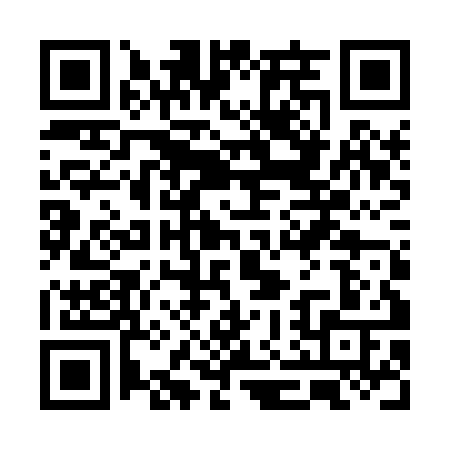 Prayer times for Croker Island, AustraliaWed 1 May 2024 - Fri 31 May 2024High Latitude Method: NonePrayer Calculation Method: Muslim World LeagueAsar Calculation Method: ShafiPrayer times provided by https://www.salahtimes.comDateDayFajrSunriseDhuhrAsrMaghribIsha1Wed5:346:4612:373:586:287:362Thu5:346:4612:373:576:287:363Fri5:346:4612:373:576:277:354Sat5:346:4612:373:576:277:355Sun5:346:4612:363:576:277:356Mon5:346:4612:363:576:267:357Tue5:346:4612:363:576:267:358Wed5:346:4712:363:566:267:349Thu5:346:4712:363:566:267:3410Fri5:346:4712:363:566:257:3411Sat5:346:4712:363:566:257:3412Sun5:346:4712:363:566:257:3413Mon5:346:4812:363:566:257:3414Tue5:346:4812:363:566:247:3415Wed5:356:4812:363:566:247:3316Thu5:356:4812:363:566:247:3317Fri5:356:4812:363:566:247:3318Sat5:356:4912:363:566:247:3319Sun5:356:4912:363:566:247:3320Mon5:356:4912:363:566:237:3321Tue5:356:4912:363:566:237:3322Wed5:366:5012:363:566:237:3323Thu5:366:5012:373:566:237:3324Fri5:366:5012:373:566:237:3325Sat5:366:5012:373:566:237:3326Sun5:366:5112:373:566:237:3327Mon5:366:5112:373:566:237:3328Tue5:376:5112:373:566:237:3329Wed5:376:5112:373:566:237:3330Thu5:376:5212:373:566:237:3331Fri5:376:5212:383:566:237:34